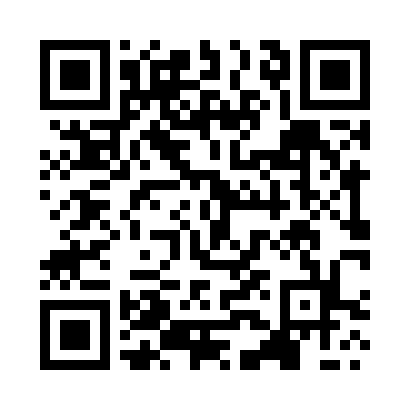 Prayer times for Villeta, ParaguayWed 1 May 2024 - Fri 31 May 2024High Latitude Method: NonePrayer Calculation Method: Muslim World LeagueAsar Calculation Method: ShafiPrayer times provided by https://www.salahtimes.comDateDayFajrSunriseDhuhrAsrMaghribIsha1Wed4:556:1311:472:585:216:342Thu4:566:1411:472:575:206:343Fri4:566:1411:472:575:196:334Sat4:576:1511:472:565:196:335Sun4:576:1511:472:565:186:326Mon4:576:1611:472:555:176:317Tue4:586:1611:472:555:176:318Wed4:586:1711:472:545:166:309Thu4:596:1711:472:545:166:3010Fri4:596:1811:472:535:156:3011Sat4:596:1811:472:535:146:2912Sun5:006:1911:472:525:146:2913Mon5:006:1911:472:525:136:2814Tue5:016:2011:472:525:136:2815Wed5:016:2011:472:515:126:2716Thu5:016:2111:472:515:126:2717Fri5:026:2211:472:515:126:2718Sat5:026:2211:472:505:116:2619Sun5:036:2311:472:505:116:2620Mon5:036:2311:472:505:106:2621Tue5:036:2411:472:495:106:2622Wed5:046:2411:472:495:106:2523Thu5:046:2511:472:495:096:2524Fri5:056:2511:472:495:096:2525Sat5:056:2611:472:485:096:2526Sun5:056:2611:472:485:086:2527Mon5:066:2711:472:485:086:2428Tue5:066:2711:482:485:086:2429Wed5:076:2711:482:485:086:2430Thu5:076:2811:482:485:086:2431Fri5:076:2811:482:485:076:24